The Personal Projectunleash your passions…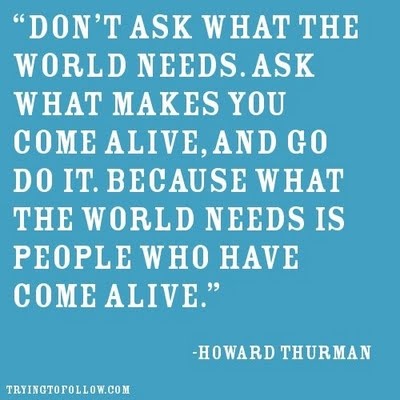 Shaker Heights High School’sStudent Guide to theIB/MYP Personal Project2013-2014ContentsWhat is the Personal Project?			TimelinePicking a Topic and the LensRole of the SupervisorSupervisor MeetingsAssessmentAppendixWhat is the Personal Project?Have you ever wanted to build a better mousetrap? Have you ever wanted to build a musical instrument? Do you have questions about a topic that you have wanted to research on your own? Do you have a secret passion to write a play? Now is your chance! The Personal Project is your project to do what you want to do, to show the skills you have developed over the years in your subjects focusing on a particular lens, and applying them to a goal.The Personal Project is an individual project completed in your 10th grade year.  It consists of three main components: a project, a process journal, and a written statement. You have the opportunity to choose your topic, and enjoy learning about it as you research and develop your chosen product.Through this project, students:Demonstrate the personal abilities and skills required to produce and present an extended piece of workEngage in personal inquiry, action and reflection on specific topics and issuesFocus on, and demonstrate an understanding of, the lens of studyReflect on learning and share knowledge, views, and opinionsWhat it is, what it is notIt should have a clear and achievable goal, be focused through one lens, be personal & original, be entirely your own work, and most importantly be something that interests YOU!It should not part of any assessed school course work, be linked too closely with any specific subject, or take over your whole personal and social lifeWhat can I do?an invention, or specially designed object or systemoriginal piece of writing/art/music/dramaexploring family histories or personal storiesoriginal science experimentthe presentation of a developed business, management, or organizational plancreate a sport or gameresearch an idea (i.e. how colors affect our moods)It can be written (2000-2500 words), a creation, presentation, product, or projectIt must be well recorded in your process journal as it develops.  The process is just as important as the final productYour project may involve others, however, remember that your own contribution must be central to the event, and be clearly visible. What will the final Personal Project look like?It must include three elements:  the project itself, the written statement (minimum 1000 words, unless the product is an essay), and the process journalThe ProjectThe actual project itself will be submitted.  It may take a variety of physical forms, such as a tangible product or design.  If it is an activity or an event, it should be recorded and available for review.Written StatementBesides the actual outcome of your goal, the written statement is the most important part of the Personal Project process. The written statement is your detailed analysis of your entire project and the process of development.  It explains how, why, and what you did, in a well-structured and organized manner.  It is up to you when you write the written statement, however, it is suggested that it should precede an essay or any written report, as it provides a clear outline of what the project will be about and how it has been organized.All students will be provided with a template for the written statement after they have submitted their PP Goal Sheet (see pg. 18).  This form will serve as a basis for project research as well as the development of the final product.Process JournalYou are required to maintain a process journal of your Personal Project.  Your process journal should have all your rough ideas (even if your ideas change over the duration of the project), rough drawings, ideas, etc. It is a practical workbook.  Record your progress in the journal, and use your notes/drawings to reflect on your ideas, achievements, obstacles, etc.  Suggested FormatHere are some headings you could use to help provide a structure to your journal, ensuring you make the best use of the journaling process.  Work Completed this Week—this section should detail all aspects of work completed on the Personal Project in the weekResources Consulted: record bibliographical details in this section. You should also record details of any conversations that took place with sources relating to the projectChallenges/Difficulties Faced: detail obstacles and indicate how you did or intend to deal with themEvaluation of Progress:  this is where you should refer to your initial goals and indicate whether or not you are achieving them. You may also identify any areas that need improvement at this stageTimeline10th Grade Personal Project Personal Project groups meet during Advisory Periods (as regularly scheduled)Aug 29th: What is the Personal Project?Thursday, September 12th: Open House/Curriculum Night Presentation Sept 26th: Identify PassionsHW: List of three topics by next advisory; each discussed with supervisor before next sessionMeet with supervisor between 9/26/13 and 11/7/13 (Student brings 3 topics with them)Nov 7th: “Lens” introductionMeet with supervisor between 11/7/13 and 12/12/13 (Student brings final topic and “lens” with them)Dec 12th: Specifications—How do you know when you have a successful projectMeet with supervisor between 12/12/13 and 2/6/14 (Student brings complete PP Goal Sheet (see pg. 18) with them, and then bring to 2/6 Advisory with Supervisor comments)Feb 6th: Evaluating ResourcesHW: Collect at least three resources and evaluate for next timeMeet with supervisor between 2/6/14 and 3/6/14 (Student brings what they have so far with them )Mar 6th: Pair/Share ProjectApr 10th: Expectations for May 28th, Personal Project NightMay 22nd: Tie up loose endsWednesday, May 28th @ 7pm: Personal Project Night**Students are required to meet with supervisor 4 times, but are not limited to only 4 meetingsPicking a Topic and the LensWith the assistance of your advisory teacher and supervisor you will select a topic that you are passionate about, turn it into a goal, and then focus it through one of the MYP lenses to complete your project.  One topic can be explored through many contexts, or lenses.  The lens you select will determine the direction of your project.  Review each of the lenses below, and look to the next page to see how each lens can put a different spin on the same topic. The Lenses In the Middle Years Programme there are several “lenses” through which we view our learning. Below each of the lenses are some guiding questions to clarify what each lens means. Self Identity Who am I? What does it mean to be human? What are my beliefs and values? Why am I like I am?Time, Place & SpaceWhat are the turning points in human history? What’s the relationship between individuals and societies? How has humanity changed?Communication & ExpressionHow do I express ideas, beliefs, culture, etc? What is human creativity?Environments (natural, built and community)How do humans interact with their environments? How is scientific understanding used to adapt our environments to our needs?Interconnectedness of the WorldWhat’s the relationship between local and global experiences? How are humans interconnected? How does what we do impact those around us?Building a sustainable WorldHow do we share finite resources with each other and Nature? How do we resolve conflict and mediate conflict in our World?ExampleTo see how the lens you select may affect the execution of your goal, consider John’s goal of developing a song to be played at the Relay for Life charity event. The lens he chooses may alter the pathway and product of the goal.Passion: Music and Helping OthersTopic: The Fight against CancerGoal: To develop a song which will be played at the Relay for Life charity eventRole of the Supervisor A supervisor will advise you throughout the project, meet you on a regular basis and make sure you complete the various stages of the project according to the deadlines.  Your supervisor need not necessarily be an expert in what you want to do, but will be able to guide and help you as needed.  The supervisor will also sign the timetable as you complete the steps of the project.You may decide with your school supervisor to have another person from outside of the school who can give you more expert help. Supervisor MeetingsBoth the supervisor and student need to acknowledge the importance of regular contact and agree on appropriate meeting times (before school, after school, study centers, etc…).  Different projects will require different contact between the student and supervisor, however, each student must meet his/her supervisor the minimum amount of times as listed.Meeting ObjectivesAssessmentCriterion A: Use the process journalStudents should:demonstrate organizational skills showing time- and self-managementcommunicate and collaborate with the supervisordemonstrate information literacy, thinking and reflection.Criterion B: Define the Goal Students should:identify and explain a topic based on personal interestjustify one focus area of interaction as a context for the projectoutline a clear, achievable, challenging goalcreate specifications that will be used to evaluate the project’s outcome/product.The specifications for the product/outcome created by the student, in consultation with the project supervisor, are used to evaluate the success of the project.  These student-created specifications for their product link to Criterion E, in which the student evaluates his or her product.Criterion C: Select Sources Students should:select varied, relevant sources to achieve the goalevaluate sources.Evidence will be seen in the body of the report and the bibliography.Criterion D: Apply InformationStudents should:transfer and apply information to make decisions, create solutions and develop understandings in connection with the project’s goal.Criterion E: Achieve the GoalStudents should:evaluate the outcome/product against their own specifications for success.The final level awarded is decided in collaboration by the student and supervisor. It is crucial that the specifications are developed by the student before completing the project (see Criterion B). The student must discuss any changes in the specifications that took place during the process in his or her report. Where a student does not complete the outcome/product because of factors outside of his or her control, Criterion E applies to the stage that the project reached.Criterion F: Reflect on LearningStudents should:reflect on how completing the project has extended their knowledge and understanding of the topic and the focus area of interactionreflect on how they have developed as a learner by completing the project.This criterion addresses the quality of ideas expressed not the quality of language used.Criterion G: Report the ProjectStudents should:organize the project report according to the required structurecommunicate clearly, coherently and concisely, within required limitsacknowledge sources according to recognized conventions.This criterion will include judgments about presentation, writing (or speaking) conventions, mechanics, grammar, word choice, voice, audience, for example.Appendix In the following pages you will find some of the key documents you will need throughout the Personal Project processSupervisor Commitment Form	due September 26 in AdvisorySupervisor Name: ___________________________________School: __________________________________________Email and/or phone: ______________________________________________Best time to meet: ___________________________________Date/Location of 2nd Meeting (between 9/26 & 11/7): ______________________This chart to be filled out as you meet with your supervisor throughout the yearPP Goal Sheet 					due February 6 in AdvisoryName: _________________________	Supervisor: ______________________Proposed topic area: ________________________________________________Specific links with one lens: __________________________________________________________________________________________________________________________________________________________________________What is the goal of your project: What do you wish to do? _____________________________________________________________________________________________________________________________________________________What is your personal motivation to set this goal to your topic? __________________________________________________________________________________________________________________________________________________What form of presentation do you have in mind? (i.e. essay, work of art, report of experiment) Give a brief description: _______________________________________________________________________________________________________________What kind of material do you require for this project? ___________________________________________________________________________________________What expertise will you require for your project, and do you have an idea of who you would consult? __________________________________________________________________________________________________________________________In what way do you intend to share your Personal Project for public use or other? _________________________________________________________________________Supervisor Comments: ____________________________________________________________________________________________________________________________________________________________________________________________________________________________________________________DateMeeting Objectives1st MeetingBy September 26thEstablish that this teacher will be your supervisor and have them complete the Supervisor Commitment form (see pg. 17)2nd MeetingBetween September 26th and November 7thBring a list of passions/ideas & Process Journal Take-Away: Formulate three topics3rd MeetingBetween November 7th and December 12th Bring final topic and “lens” & Process JournalTake-Away:  Project’s first steps4th MeetingBetween December 12th and February 6th Bring completed Goal Sheet & Process JournalTake-Away: Goal Sheet with Supervisor comments and suggestions 5th MeetingBetween February 6th and March 6thBring Process Journal & evidence of projectTake-Away: Next steps to get to the finish lineCriteriaEvidence Obtained from…Maximum ScoreA: Use the Process JournalProcess Journal4B: Define the GoalReport4C: Select SourcesReport4D: Apply InformationReport4E: Achieve the GoalProduct and Report4F: Reflect on Learning Report4G: Report the ProjectReport4Level of AchievementDescriptor0The student has not reached a standard described by any of the descriptorsgiven below.1The student demonstrates minimal:• organizational skills through time and self-management• communication and collaboration with the supervisor• information literacy, thinking and reflection.2The student demonstrates some:• organizational skills through time and self-management• communication and collaboration with the supervisor• information literacy, thinking and reflection.3The student demonstrates satisfactory:• organizational skills through time and self-management• communication and collaboration with the supervisor• information literacy, thinking and reflection.4The student demonstrates well-developed:• organizational skills through time and self-management• communication and collaboration with the supervisor• information literacy, thinking and reflection.Level of AchievementDescriptor0The student has not reached a standard described by any of the descriptorsgiven below.1The student:• identifies the topic of interest, a focus area of interaction and a limited goal• creates minimal specifications to evaluate the project’s outcome/product or none     at all.2The student:• outlines superficially the topic of interest, the focus area of interaction and an achievable goal• creates specifications for evaluating the project’s outcome/product, however they lack definition.3The student:• describes clearly the topic of interest, the focus area of interaction and an achievable and appropriately challenging goal• creates satisfactory specifications for evaluating the project’s outcome/product.4The student:• justifies effectively the topic of interest, the focus area of interaction and an achievable and appropriately challenging goal• creates appropriately rigorousLevel of AchievementDescriptor0The student has not reached a standard described by any of the descriptorsgiven below.1The student:• selects very few relevant sources to achieve the goal• demonstrates minimal evaluation of sources.2The student:• selects some relevant sources to achieve the goal• demonstrates some evaluation of sources.3The student:• selects a satisfactory variety of relevant sources to achieve the goal• demonstrates satisfactory evaluation of sources.4The student:• selects a wide variety of relevant sources to achieve the goal• demonstrates well-developed evaluation of sources.Level of AchievementDescriptor0The student has not reached a standard described by any of the descriptorsgiven below.1The student demonstrates minimal:• transfer and application of information to make decisions, create solutions and develop understandings in connection with the project’s goal.2The student demonstrates some:• transfer and application of information to make decisions, create solutions and develop understandings in connection with the project’s goal.3The student demonstrates satisfactory:• transfer and application of information to make decisions, create solutions and develop understandings in connection with the project’s goal.4The student demonstrates well-developed:• transfer and application of information to make decisions, create solutions and develop understandings in connection with the project’s goal.Level of AchievementDescriptor0The student has not reached a standard described by any of the descriptorsgiven below.1The student evaluates the quality of the outcome/product.The outcome/product is of very limited quality and meets few of the specifications.2The student evaluates the quality of the outcome/product.The outcome/product is of limited quality and meets some of the specifications.3The student evaluates the quality of the outcome/product.The outcome/product is of satisfactory quality and meets many of the specifications.4The student evaluates the quality of the outcome/product.The outcome/product is of high quality and meets most or all of the specifications.Level of AchievementDescriptor0The student has not reached a standard described by any of the descriptorsgiven below.1The student demonstrates minimal:• reflection on how completing the project has extended his or her knowledge and understanding of the topic and focus area of interaction• reflection on how he or she has developed as a learner by completing the project.2The student demonstrates some:• reflection on how completing the project has extended his or her knowledge and understanding of the topic and focus area of interaction• reflection on how he or she has developed as a learner by completing the project.3The student demonstrates satisfactory:• reflection on how completing the project has extended his or her knowledge and understanding of the topic and focus area of interaction• reflection on how he or she has developed as a learner by completing the project.4The student demonstrates well-developed:• reflection on how completing the project has extended his or her knowledge and understanding of the topic and focus area of interaction• reflection on how he or she has developed as a learner by completing the project.Level of AchievementDescriptor0The student has not reached a standard described by any of the descriptorsgiven below.1The student demonstrates:• minimal organization of the project report according to the required structure• communication, which is rarely clear, coherent and concise and may not meet required limits• inaccurate use of recognized conventions to acknowledge sources or no acknowledgement of sources.2The student demonstrates:• some organization of the project report according to the required structure• communication, which is sometimes clear, coherent and concise and is within required limits• some accurate use of recognized conventions to acknowledge sources.3The student demonstrates:• satisfactory organization of the project report according to the required structure• communication, which is generally clear, coherent and concise and is within required limits• generally accurate use of recognized conventions to acknowledge sources.4The student demonstrates:• consistent organization of the project report according to the required structure• communication, which is clear, coherent and concise and is within required limits• accurate use of recognized conventions to acknowledge sources, possibly with minor errors.DateDate of Meeting & Supervisor’s Initials Meeting Objectives1st MeetingBy September 26thEstablish that this teacher will be your supervisor and have them complete the Supervisor Commitment form 2nd MeetingBetween 9/26 and 11/7Bring a list of passions/ideas & Process Journal Take-Away: Formulate three topics3rd MeetingBetween 11/7 and 12/12 Bring final topic and “lens” & Process JournalTake-Away:  Project’s first steps4th MeetingBetween 12/12 and 2/6 Bring completed Goal Sheet & Process JournalTake-Away: Goal Sheet with Supervisor comments and suggestions 5th Meeting2/6 and 3/6Bring Process Journal & evidence of projectTake-Away: Next steps to get to the finish line